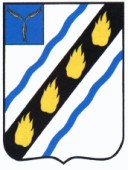 АДМИНИСТРАЦИЯ
   РОЗОВСКОГО МУНИЦИПАЛЬНОГО ОБРАЗОВАНИЯСОВЕТСКОГО МУНИЦИПАЛЬНОГО РАЙОНАСАРАТОВСКОЙ ОБЛАСТИПРОЕКТ - П О С Т А Н О В Л Е Н И ЯО выявлении правообладателя ранее учтенного               объекта недвижимостиВ соответствии со статьей 69.1 Федерального закона от 13 июля 2015 года № 218-ФЗ «О государственной регистрации недвижимости» администрация Розовского  муниципального образования ПОСТАНОВЛЯЕТ: 1. В отношении жилого дома  общей площадью 64,8 кв. м. с кадастровым номером – 64:33:060102:995, расположенного по адресу: Саратовская  область, Советский  район, с.Розовое, ул.Комсомольская, д.10 кв.1, в качестве его правообладателей, владеющих данным объектом недвижимости   на праве совместной собственности, выявлены:Вельчинская Вера Михайловна, _______ г.р., место рождения: …, паспорт гражданина Российской Федерации серия … № …, выдан …, код подразделения …, СНИЛС …-…-… ..,  проживающая по адресу…, в размере 1/2 доли в праве совместной  собственности; Вельчинский Николай Владимирович, _______ г.р., место рождения: …, паспорт гражданина Российской Федерации серия … № …, выдан …, код подразделения …, СНИЛС …-…-… ..,  проживающая по адресу…, в размере 1/2 доли в праве совместной  собственности;    2. Право собственности данных граждан на указанный  в пункте 1 настоящего постановления объект недвижимости подтверждается  Договором на приватизацию  жилого  помещения.3. Указанный в пункте 1 настоящего постановления объект недвижимости не прекратил существование, что подтверждается прилагаемым актом осмотра                   от ______2022 г. 4. Главному  специалисту  администрации  муниципального   образования Муханбеткалиевой Л.Н. осуществить действия по внесению необходимых изменений в сведения Единого государственного реестра недвижимости.5. Контроль исполнения настоящего постановления оставляю  за  собой.Глава  Розовского  муниципального образования 					В.Н.МеркуловПРИЛОЖЕНИЕ к постановлению администрации Розовского муниципального образования от                       № АКТ ОСМОТРАздания, сооружения или объекта незавершенного строительства привыявлении правообладателей ранее учтенных объектов недвижимости__________ 2022 г                                                                                                                   № Настоящий акт составлен в результате проведенного _________2022  г в ________ м                                         указывается дата и время осмотра (число и месяц, год, минуты, часы)осмотра объекта недвижимости (здания) – жилого дома,указывается вид объекта недвижимости: здание, сооружение, объект незавершенного строительства
кадастровый (или иной государственный учетный) номер: 64:33:060102:995:
указывается при наличии кадастровый номер или иной государственный учетный номер (например, инвентарный) объекта недвижимости
расположенного: Саратовская  область, Советский район, с.Розовое_____________, ул. Комсомольская, д.10 кв.1
указывается адрес объекта недвижимости (при наличии) либо местоположение (при отсутствии адреса)
на земельном участке с кадастровым номером ___________________________(при наличии), 
расположенном_______________________________________________________________,                            указывается адрес или местоположение земельного участкакомиссией  администрации Советского муниципального района в составе: Фроловой Т.А. - заместитель главы администрации Советского муниципального района по экономическим вопросам, председатель комиссии; Меркулова В.Н. – глава______ Розовского муниципального образования Советского муниципального района; Иванова Ю.А – консультант отдела по управлению муниципальным имуществом и землей администрации Советского муниципального района. приводится состав комиссии (фамилия, имя, отчество, должность каждого члена комиссии (при наличии)в присутствии  (отсутствие) лица, выявленного в качестве указать нужное: "в присутствии" или "в отсутствие"правообладателя указанного ранее учтенного объекта недвижимости.При  осмотре   осуществлена   фотофиксация   объекта   недвижимости.Материалы фотофиксации прилагаются.Осмотр проведен в форме визуального осмотра.В результате проведенного осмотра установлено,  что  ранее  учтенный объект недвижимости не прекратил существование.Подписи членов комиссии:ПРИЛОЖЕНИЕ к акту осмотра здания, сооруженияили объекта незавершенного строительства при выявлении правообладателя ранее учтенных объектов недвижимости от ___________2022 г. Фото таблица (Саратовская  область, Советский  район,  с. Розовое, ул.Комсомольская, д. 10 кв.1)Председатель комиссии:Т.А.ФроловаЧлены комиссии:В.Н.МеркуловЮ.А.Иванова